PRESSEINFORMATIONWeihnachten nachhaltig genießen mit dem „Fleur de Sel der Alpen“Gerade in unsicheren Zeiten möchte man sich zu Weihnachten was Besonderes gönnen und mit der Familie mit gutem Gewissen feiern. Dazu gehört eine schön gedeckte Tafel, leckeres Essen und liebevoll ausgewählte Geschenke. Doch welche Produkte kann man in Zeiten der Klimakrise und Energieknappheit noch ohne Bedenken kaufen und welche sind besonders nachhaltig? Bio und regional einkaufenAchten Sie beim Kauf von Lebensmitteln verstärkt auf regionale und Bio-Produkte. Der Besuch eines Hofladens oder Ihres Bauers vor Ort lohnt sich und unterstützt die regionale Landwirtschaft. Auch im Supermarkt finden Sie viele Lebensmittel aus regionaler Erzeugung oder Bio-Anbau. Bio-Geflügel und Bio-Fleisch ist frei von Antibiotika, es wird auf Turbomast verzichtet und sie können in den Genuss von besonders wohlschmeckendem Fleisch kommen. Auch bei Obst, Gemüse und Fisch lohnt es sich, auf regionale Herkunft und Bio-Qualität zu achten. Die Produkte haben oftmals sogar einen besseren Geschmack.Auch bei Salz und Gewürzen auf Nachhaltigkeit achtenViele Kräuter und Gewürze kann man im eigenen Garten oder Hochbeet selbst anbauen und für den Winter trocknen oder einfrieren. Bei gekauften Gewürzen sollte die regionale Herkunft oder das Bio-Siegel im Vordergrund stehen. Salz ist das Würzmittel Nummer 1 in Deutschland. Entsprechend ist die Auswahl groß: es gibt eine Vielzahl von Salzen aus aller Welt. Exotische Herkunft heißt aber lange Transportwege mit hohem CO2Ausstoß. Dabei gibt es Alternativen aus Deutschland. Die Bad Reichenhaller Salzblüten - das „Fleur de Sel der Alpen“ werden in einer kleinen Manufaktur im Herzen der bayerischen Alpen in reiner Handarbeit hergestellt. Ein edles, naturbelassenes Salz aus reiner Natursole. Die einzigartigen Salzkristalle ähneln einem Fleur de Sel und sind nachhaltig verpackt in einem schönen Glas mit Korkdeckel. Mit diesem Salz können Sie bei Ihren Gästen glänzen und Ihre Speisen veredeln - mit gutem Gewissen. Und wenn Sie noch auf der Suche nach einem Weihnachtsgeschenk oder Mitbringsel für Ihre Liebsten sind, bietet sich das „Fleur de Sel der Alpen“ perfekt an.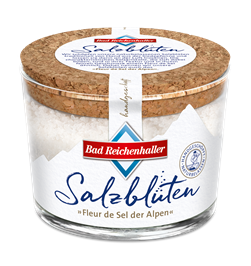 Mehr Informationen: www.bad-reichenhaller.deBitte nehmen Sie, bei Rückfragen und Interviewwünschen oder wenn Sie Bildmaterial benötigen, Kontakt mit uns auf! Wir freuen uns über ein Belegexemplar.Kontakt:Südwestdeutsche Salzwerke AGAndrea DittmannTel.: 08651 7002-6187
E-Mail: andrea.dittmann@salzwerke.de 